7. PRACOVNÝ LIST - JEŽIŠ A ŽENA PRI STUDNI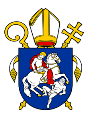 Diecézny katechetický úrad Bratislavskej arcidiecézyKaždodenný život s Božím slovomPodnety k príprave na biblickú súťaž Biblia pre všetkých 2021  porozumenie textu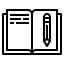 - ženy chodili po vodu  ráno nabrať si vodu na varenie, pitie, umývanie, pranie , ale nie na obed, vtedy je najväčšia horúčava, ona išla vtedy, aby sa nestretla s inými ženami, ktoré ňou pohŕdali.Ježiš prekonáva všetky predsudky – židia samaritáni, muž nesmel osloviť ženu, rozprávať sa s ňou , už vôbec nie učiteľ, rabín vyhýbali sa rozh. Na verejnostiJežiš ako židovský kráľ rozhovorom so Samaritánkou dokazuje , že prišiel zachrániť celý svet, nielen židov , ale aj pohanov. Krátko nato okolo poludnia, kedy muži v Oriente odpočívali prichádza zámerne k studni žena, ktorej pestrý život občanom mesta známy a natrafí na Ježiša, ktorý sa jej hneď prihovára slovami: „Daj sa mi napiť!“ Samaritánka zostala touto jeho požiadavkou zaskočená. Boli tu minimálne dva dôvody, prečo sa jej Ježiš nemal ani len prihovoriť: bola to žena a navyše bola spomedzi Samaritánov, s ktorými sa Židia bežne nestýkali (porov. v. 9). Vtedajším dobrým mravom protirečila aj skutočnosť, že Ježiš zostal s touto ženou sám,  Ako pochopila Samaritánka Ježišov odkaz na živú vodu? Tento výraz môže mať dva významy. Môže jednak označovať vodu vyvierajúcu z prameňa alebo prúdiacu v potoku na rozdiel od stojatej vody nachádzajúcej sa vo vodnej nádrži. Touto vodou, o ktorej Ježiš hovorí a ktorú ponúka všetkým, či Židom alebo pohanom, je Duch Svätý Upriamuje pozornosť na manželskú situáciu ženy. Nebola samozrejme za tým Ježišova zvedavosť, ale skôr jeho snaha priviesť Samaritánku k uvedomeniu si situácie, v akej sa nachádzala. Žena odpovedá najprv vyhýbavo slovami: Nemám muža. Ježiš však sám odhaľuje podrobnosti jej manželskej histórie, odhaľuje – čo žena sama priznáva – že žije v neplatnom manželstve, teda v stave hriechu. Ale zmyslom Ježišových slov nebolo odhaliť jej hriešnosť. Nebeský Otec je totiž Otcom všetkých, Židov, Samaritánov i všetkých ostatných národov, a túži po pravej úcte, ktorá je vnútorná, pravdivá, vedená Božím Duchom, vychádzajúca z hĺbky srdca. Otec túži po takýchto ctiteľoch, teda nie po ctiteľoch, ktorí iba navonok uskutočňujú určité obrady, ale ich srdce je v skutočnosti od Boha ďaleko. Otec túži po ctiteľoch, ktorí sa otvárajú jeho Duchu. U synoptikov a najmä v evanjeliu sv. Marka sa často stretávame s tzv. Ježišovým mesiášskym tajomstvom, teda s tým, že požadoval od ľudí, ktorých uzdravil alebo inak im pomohol a ktorí začínali tušiť, že je očakávaným Mesiášom, aby o tom nikomu nehovorili. Voči Samaritánke sa správa presne naopak – o svojom mesiášskom poslaní hovorí pred ňou úplne otvorene. Ba dokonca cez slová „ja som“ (v našom preklade „to som ja“) naznačuje z tajomstva svojej božskej identity ešte omnoho viac. súvislosti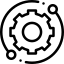 k Jn 4,4-5: „Keď sa  napĺňali  dni, v ktoré mal byť vzatý zo sveta, pevne sa rozhodol ísť do Jeruzalema a poslal pred sebou poslov. Oni sa vydali na cestu a prišli do istej samarijskej dediny, aby mu pripravili nocľah. Ale neprijali ho, lebo mal namierené do Jeruzalema. Keď to videli učeníci Jakub a Ján, povedali: „Pane, máme povedať, aby zostúpil oheň z neba a zničil ich?“ On sa obrátil a pokarhal ich“ (Lk 9,51-54).k Jn 4,5-6: „Potom, čo Jakub po návrate z Mezopotámie bez nehody došiel k mestu Sichem v krajine Kanaán, osadil sa východne od mesta. Kus poľa, na ktorom rozložil svoje stany, kúpil od synov Sichemovho otca Hemora za sto kesitov“ (Gn 33,18).k Jn 4,4: „Jozefove kosti, ktoré Izraelovi synovia priniesli z Egypta, pochovali v Sicheme, na záhone, ktorý kúpil Jakub od synov Sichemovho otca Hemora za sto strieborných a ktorý dostali za dedičný podiel Jozefovi synovia“ (Joz 24,32).k Jn 4,7-8: „Potom Ježiš vo vedomí, že je už všetko dokonané, povedal, aby sa splnilo Písmo: ‚Žíznim‘“ (Jn 19,28).k Jn 4,10: „Odtiaľ tiahli k Bére. Tu je studnica, o ktorej hovoril Pán Mojžišovi: ‚Zhromaždi ľud, nech im dám vody!‘ Vtedy Izrael spieval túto pieseň: ‚Vyraz, studnička! Prespevujte jej! Studnica, ktorú kopali kniežatá, vznečení ľudu ju vyhĺbili svojimi žezlami, svojimi palicami.‘“ (Nm 21,16-18).k Jn 4,11-12: „Si azda väčší ako náš otec Abrahám, ktorý zomrel? Aj proroci pomreli. Kýmže sa robíš?“ (Jn 8,53).k Jn 4,13-14: „Nechcem, bratia, aby ste nevedeli, že všetci naši otcovia boli pod oblakom, všetci prešli cez more a všetci boli v oblaku a v mori pokrstení v Mojžišovi, všetci jedli ten istý duchovný pokrm a všetci pili ten istý duchovný nápoj, lebo pili z duchovnej skaly, ktorá ich sprevádzala, a tou skalou bol Kristus“ (1Kor 10, 1-4).k Jn 4,14-15: „Ježiš im povedal: ‚Ja som chlieb života. Kto prichádza ku mne, nikdy nebude hladovať, a kto verí vo mňa, nikdy nebude žízniť‘“ (Jn 6,35).„V posledný, veľký deň sviatkov Ježiš vstal a zvolal: ‚Ak je niekto smädný a verí vo mňa, nech príde ku mne a nech pije. Ako hovorí Písmo, z jeho vnútra potečú prúdy živej vody.‘ To povedal o Duchu, ktorého mali dostať tí, čo v neho uverili. Lebo ešte nebolo Ducha, pretože Ježiš ešte nebol oslávený“ (Jn 7,37-39).„A Pán ti dá neprestajný spočinok, jasnosťou naplní tvoju dušu a tvoje kosti upevní; budeš ako polievaná záhrada a ako prameň vôd, ktorého vody nesklamú“ (Iz 58,11).k Jn 4,15: „Povedali mu: ‚Pane, vždy nám dávaj taký chlieb‘“ (Jn 6,34).k Jn 4,17-18: „(Ježiš) poznal každého a nepotreboval, aby mu niekto vydával svedectvo o človekovi. Sám totiž vedel, čo je v človeku“ (Jn 2,24b-25).k Jn 4,19: „Oni vraveli: ‚Jedni za Jána Krstiteľa, iní za Eliáša a iní za Jeremiáša alebo za jedného z prorokov‘“ (Mt 16,14).„Proroka, ako som ja, vzbudí ti Pán, tvoj Boh, z tvojho národa, z tvojich bratov; jeho počúvaj“ (Dt 18,15).k Jn 4,20: „Ale nájdete miesto, ktoré si vyvolí Pán, váš Boh, zo všetkých kmeňov, aby tam uložil svoje meno a tam prebýval. Ta budete prichádzať“ (Dt 12,5).k Jn 4,22-24: „Vtedy asýrsky kráľ rozkázal: „Zaveďte ta jedného z kňazov, ktorých ste odtiaľ presídlili! Nech ide, nech sa tam usadí - a nech ich učí obyčajom Boha krajiny!“ Išiel teda jeden z kňazov, ktorých presídlili zo Samárie, usadil sa v Beteli a učil ich, ako majú uctievať Pána. Ale každý národ si urobil vlastných bohov a uložil ich v chrámoch na výšinách, ktoré narobili Samaritáni, každý národ vo svojom meste, v ktorom býval. Ľudia z Bábelu si urobili Sochotbenot, ľudia z Kuty si urobili Nergala, ľudia z Ematu si spravili Asimu, Avania si urobili Nibchaza a Tartaka a Sefarvaimci pálili v ohni svoje deti Adramelechovi a Anamelechovi, bohom Sefarvaimu. Pritom uctievali Pána a ustanovili spomedzi seba kňazov výšin, ktorí im konali službu v chrámoch výšin. Uctievali aj Pána, súčasne však slúžili aj svojim bohom podľa zvyku národov, spomedzi ktorých ich presídlili. A podnes konajú podľa predošlých zvykov. Pána si nectia, ani nekonajú podľa jeho predpisov a ustanovení, podľa zákona a príkazu, čo dal Pán synom Jakuba, ktorému dal meno Izrael“ (2Kr 17,27-34).„Oni sú Izraeliti, majú adoptívne synovstvo, slávu, zmluvy, zákonodarstvo, bohoslužbu prisľúbenia. Ich sú praotcovia a z nich podľa tela pochádza Kristus; on je nad všetkým Boh, zvelebený naveky. Amen“ (Rim 9,4-5).k Jn 4,25: „Vzbudím im proroka spomedzi ich bratov, ako si ty, svoje slová vložím do jeho úst a bude im hovoriť všetko, čo mu prikážem“ (Dt 18,18).k Jn 4,25-26: „Ježiš mu povedal: ‚Už si ho videl - a je to ten, čo sa rozpráva s tebou‘“ (Jn 9,37).„Preto môj ľud spozná moje meno, preto v ten deň (spozná), že som to ja, čo vraví: Hľa, tu som!“ (Iz 52,6).k Jn 4,34: „Pokoril ťa a dal ti hladovať; potom ťa kŕmil mannou, ktorú si nepoznal ani ty, ani tvoji otcovia, aby ti ukázal, že človek nežije len z chleba, ale že človek môže byť živý zo všetkého, čo vychádza z Božích úst“ (Dt 8,3).„...lebo som nezostúpil z neba, aby som plnil svoju vôľu, ale vôľu toho ktorý ma poslal. A vôľa toho, ktorý ma poslal, je, aby som nestratil nič z toho, čo mi dal, ale aby som všetko vzkriesil v posledný deň. Lebo vôľa môjho Otca je, aby každý, kto vidí Syna a verí v neho, mal večný život; a ja ho vzkriesim v posledný deň“ (Jn 6,38-40).k Jn 4,35: „A povedal im: ‚Žatva je veľká, ale robotníkov málo. Preto proste Pána žatvy, aby poslal robotníkov na svoju žatvu!‘“ (Lk 10,2).k Jn 4, 37-38: „Tí, čo sejú v slzách, s jasotom budú žať. Keď odchádzali, idúcky plakali a osivo niesli na siatie. No keď sa vrátia, vrátia sa s jasotom a svoje snopy prinesú“ (Ž 126, 5-6).„Ako si ty mňa poslal na svet, aj ja som ich poslal do sveta...“ (Jn 17,18).„A znova im povedal: ‚Pokoj vám! Ako mňa poslal Otec, aj ja posielam vás‘“ (Jn 20,21).k Jn 4,42: „Pravé svetlo, ktoré osvecuje každého človeka, prišlo na svet. Bol na svete a svet povstal skrze neho, a svet ho nepoznal. Prišiel do svojho vlastného, a vlastní ho neprijali. Ale tým, ktorí ho prijali, dal moc stať sa Božími deťmi: tým, čo uverili v jeho meno...“ (Jn 1,9-12)k celej kapitole: vhodné modliť sa žalmy 45, 63 a 67 a vnímať rovnakú symboliku v žalmoch a v Jn 4. Rovnako je vhodné vnímať rovnakú symboliku v celej Veľpiesni, v Gn 24 a Gn 29, Oz 2,16-25 a v Zjv 21-22uživotnenie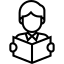 Keď sa chcem vyhnúť povinnosti, ktorú máme – odovzdávať evanjeliumsebareflexia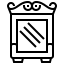 modlitba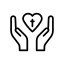 Pane Ježišu, sú chvíle kedy zostávam osamotený. Hoci mám okolo seba svojich blízkych, predsa však niekedy cítim samotu ... samotu so svojou hriešnosťou, s ťažkosťami, s bolesťami, s nepochopením ... Pane, volám k tebe „Daj sa mi napiť“. Túžim po tvojej láske.„Daj sa mi napiť“ – máš smäd po mojej láske tak, ako si smädil po láske Samaritánky. Chvíle samoty sú síce ťažké, no príležitosťou vzájomne si podať pohár lásky, Ty a ja a načerpať živú vodu, ktorej prameňom si Ty, Pane. Príď, čakám ťa...Duchu Svätý, príď. Prenikni ma, aby Božie slovo a poklady Cirkvi boli pre môj život prameňom osviežujúcim celý môj život. Amen.zapamätaj si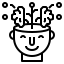 Ale kto sa napije z vody, ktorú mu ja dám, nebude žízniť naveky. A voda, ktorú mu dám, stane sa v ňom prameňom vody prúdiacej do večného života.“ Jn 4,15kvízové otázky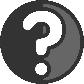 1. Vyber správnu odpoveďKeď Ježiš opustil Judeu a odišiel do Galiley, musel prejsť cez:A/ SamáriuB/ IdumeuC/ FeníciuJežiš sa cestou z Judey do Galiley zastavil v meste:A/ SichemB/ SycharC/ Askar Ježiš v rozhovore so Samaritánkou hovorí o „živej vode“. Tým myslí vodu: A/ pramenitúB/ prírodnúC/ vodu večného životaAký bol výsledok Ježišovho pobytu medzi Samaritánmi?A/ mnohí uverili v nehoB/ prosili ho, aby od nich odišielC/ vysmiali hoJežiš zo Samárie odišiel do:A/ JeruzalemaB/ GalileyC/ končín Týru a SidonuKráľovský úradník, ktorý mal v Kafarnaume chorého syna, sa stretol s Ježišom v:A/ KafarnaumeB/ Káne GalilejskejC/ JeruzalemeJežiš v Galiley uzdravil:A/ syna stotníkaB/ syna kráľovského úradníkaC/ slepého BartimeaOdpovedz na otázky:Čo znamená „voda večného života“?Koho má Ježiš na mysli „žnec“ a „rozsievač“?2. Označ nesprávne tvrdeniaSamária- stredná provincia Palestíny,- severná provincia Palestíny,- nazýva sa tak podľa pôvodného hlavného mesta Samárie,- obývali ju Samaritáni, ľud pochádzajúci z rozličných plemien a národov,- usadil ich tam asýrsky kráľ,- usadil ich tam Sargon II. a jeho nástupcovia.Samaritáni- prijali čiastočne židovské náboženstvo, - zachovali si aj veľa pohanských povier a zvykov,- prijali židovské náboženstvo a verne ho zachovávali,- na vrchu Garizim (neďaleko Sichemu - dnešného Nablusu) vystavili si vlastnú svätyňu,- pre svoj miešaný, "nečistý" pôvod a polopohanské náboženstvo boli tŕňom v očiach Židov,- Židia s nimi obchodovali a udržiavali dobré vzťahy.3. Doplň číslaSamaritáni boli postupne usádzaní v Samárii po r. ….. pred Kr.Samaritáni si na vrchu Garizim vystavili svätyňu okolo roku ….. pred Kr.  Koľko mužov mala Samaritánka, s ktorou sa Ježiš rozprával pri studni? Židovské príslovie: „Ešte ….. mesiace a bude žatva“Ježiš zostal v Samárii …. dni.Koľko hodín bolo, keď Ježiš uzdravil syna kráľovského úradníka v Kafarnaume? Uzdravenie syna kráľovského úradníka bolo už ……… znamenie, ktoré urobil Ježiš, keď prišiel z Judey do Galiley.